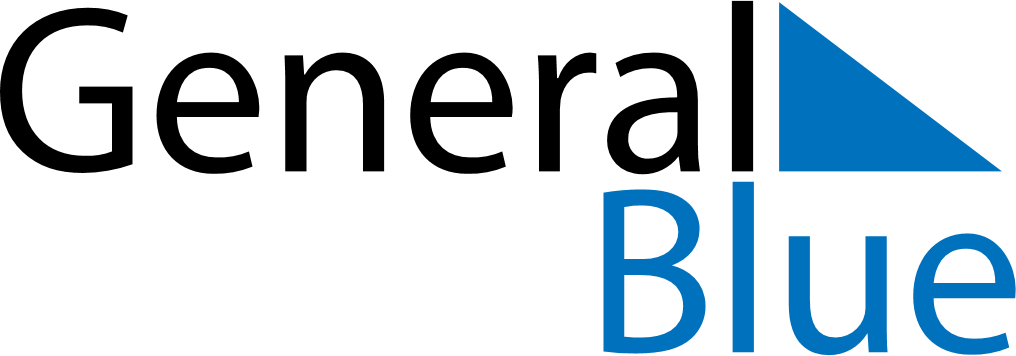 March 1587March 1587March 1587March 1587March 1587SundayMondayTuesdayWednesdayThursdayFridaySaturday12345678910111213141516171819202122232425262728293031